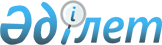 Об определении перечня должностей специалистов социального обеспечения, образования, культуры, работающих в аульной (сельской) местности, имеющих право на повышенные на двадцать пять процентов должностные оклады и тарифные ставки из средств бюджета Жаксынского района
					
			Утративший силу
			
			
		
					Постановление акимата Жаксынского района Акмолинской области от 20 февраля 2012 года № А-1/70. Зарегистрировано Управлением юстиции Жаксынского района Акмолинской области 11 марта 2012 года № 1-13-149. Утратило силу постановлением акимата Жаксынского района Акмолинской области от 27 марта 2014 года № а-2/82      Сноска. Утратило силу постановлением акимата Жаксынского района Акмолинской области от 27.03.2014 № а-2/82 (вводится в действие со дня официального опубликования).      Примечание РЦПИ:

      В тексте сохранена авторская орфография и пунктуация.

      В соответствии со статьями 18, 238 Трудового кодекса Республики Казахстан от 15 мая 2007 года, Законом Республики Казахстан от 23 января 2001 года «О местном государственном управлении и самоуправлении в Республике Казахстан», на основании решения Жаксынского районного маслихата от 9 декабря 2011 года № С-38-1 «О согласовании перечня должностей специалистов социального обеспечения, образования, культуры, работающих в аульной (сельской) местности, имеющих право на повышение не менее чем на двадцать пять процентов должностных окладов и тарифных ставок по сравнению с окладами и ставками специалистов, занимающихся этими видами деятельности в городских условиях, за счет средств бюджета района на 2012 год» акимат района ПОСТАНОВЛЯЕТ:



      1. Определить перечень должностей специалистов социального обеспечения, образования, культуры, работающих в аульной (сельской) местности, имеющих право на повышенные на двадцать пять процентов должностные оклады и тарифные ставки из средств бюджета Жаксынского района согласно приложению.



      2. Контроль за исполнением настоящего постановления возложить на заместителя акима района Бралину А.Д.



      3. Настоящее постановление вступает в силу со дня государственной регистрации в Департаменте юстиции Акмолинской области и вводится в действие со дня официального опубликования.      Аким района                                И.Кабдугалиев

Приложение к постановлению

акимата Жаксынского района

от 20 февраля 2012 года

№ А-1/70 Перечень должностей специалистов социального

обеспечения, образования, культуры, работающих в

аульной (сельской) местности, имеющих право на повышенные

на двадцать пять процентов должностные оклады и тарифные

ставки из средств бюджета Жаксынского района      1. Должности специалистов социального обеспечения:

      1) социальный работник, специалист по социальной работе по оценке и определению потребности в специальных социальных услугах.

      2. Должности специалистов образования:

      1) руководитель и заместитель руководителя государственного учреждения, казенного предприятия;

      2) педагогические работники и приравненные к ним лица: учитель всех специальностей, воспитатель, методист, музыкальный руководитель, художественный руководитель, педагог-психолог, вожатый, мастер производственного обучения, педагог дополнительного образования, инструктор по физкультуре, инструктор по плаванию, преподаватель, социальный педагог;

      3) специалисты (главные, старшие) в том числе: заведующая библиотекой, библиотекарь, медицинская сестра, диетическая сестра.

      3. Должности специалистов культуры:

      1) руководитель государственного учреждения и казенного предприятия;

      2) специалисты (главные, старшие), в том числе: аккомпаниатор, музыкальный руководитель, библиотекарь, библиограф, методист, хореограф.
					© 2012. РГП на ПХВ «Институт законодательства и правовой информации Республики Казахстан» Министерства юстиции Республики Казахстан
				